Estonian Aviation AcademyCurriculum of …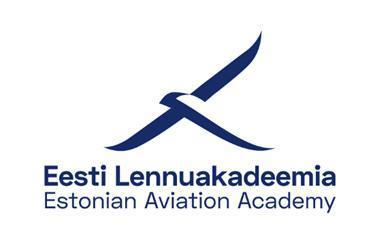 First name SurnameTITLE OF THE PAPER Thesis / Research paper / Review / ReportSupervisor: First name SurnameConsultant: First name SurnameTartu County 2023Author’s declarationI declare that I have written the thesis independently. All works of other authors and their fundamental views used in the thesis, also data found in literature or other sources are accurately cited./signed digitally/Author: First name SurnameApproval of the supervisor for defenceI confirm that the thesis meets the graduation thesis requirements of the Estonian Aviation Academy./signed digitally/ Supervisor: First name SurnameSUMMARYTitle of the thesis in EnglishAbbreviationsIntroductionHeading HeadingHeadingSummaryAppendicesAppendix 1Non-exclusive licence for the reproduction of the thesis and making it available to the publicDate in digital signatureI, First name and Surname, hereby grant the Estonia Aviation Academy a free (non-exclusive) licence for my thesisTITLE OF THESISsupervised by First name and Surname,1.1. to be reproduced for the purpose of preservation and making it available to the public, including to be entered in the digital archives Riksweb of the Estonian Aviation Academy for the full term of copyright protection;1.2. to be made available to registered users of the library of the Estonian Aviation Academy in the digital archives Riksweb for the full term of copyright protection.I am aware that the author retains the rights specified in clause 1. I confirm that granting the non-exclusive licence does not infringe any other persons’ intellectual property rights and the rights arising from the Republic of Estonia Personal Data Protection Act./signed digitally/Author: First name SurnameAppendix 1 